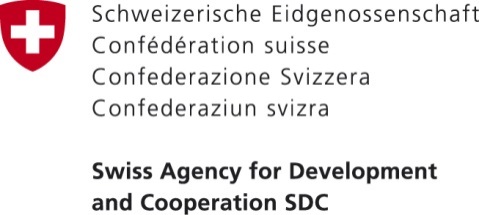 ПРЕСС-РЕЛИЗ18 июля 2017Бишкек, КыргызстанШвейцария поддерживает улучшение услуг на местном уровне18 июля 2017 года состоялась официальная церемония открытия культурного центра для более 3 500 жителей села Оттук и близлежащего села Кара-Шаар Улахольского айылного аймака. Услуги досуга и культуры, предоставляемые культурным центром, были улучшены при финансовой поддержке Швейцарского Управления по Развитию и Сотрудничеству. Церемонию посетили жители аймака, представители айыл окмоту и местного кенеша, Посольства Швейцарии в Кыргызской Республике, а также представители реализующих проект организаций HELVETAS Swiss Intercooperation и Института Политики Развития.Улахольский айыльный аймак одержал победу в конкурсе на лучший План Действий по Улучшению Услуг, который проводился в рамках проекта «Улучшение услуг на местном уровне», финансируемого Швейцарским Управлением по Развитию и Сотрудничеству и реализуемого консорциумом, состоящим из филиала HELVETAS Swiss Intercooperation и Института Политики Развития. План Действий по Улучшению Услуг представляет собой систематический метод, который позволяет определить приоритет государственных и муниципальных услуг, а также планировать и улучшать их организацию и исполнение. Культурный центр будет предоставлять услуги досуга и культуры, такие как танцы, языковые курсы и другие образовательные занятия. Он также включает в себя игровую площадку для детей и WI-FI зону.«С этого дня жители сел Оттук и Кара-Шаар будут получать качественные и доступные услуги в сфере культурного досуга. В центре созданы все условия для людей с ограниченными возможностями, чтобы они могли активно принимать участие в культурной жизни села, раньше в селе для них вообще ничего не было», - отметил глава Улахольского АО Маматкеримов Акылбек. «Раньше молодые девушки и парни не знали, чем себя занять по вечерам, некоторые играли в футбол, но остальные сидели дома, теперь у них есть место, где они смогут вместе встречаться, общаться, развиваться». В Улахольском айылном аймаке проектом дополнительно оказывается консультационная помощь по созданию долгосрочного плана предоставления услуг в сфере досуга и культуры с учетом местных приоритетов. «Важно помнить о том, что улучшение оказания услуг является непрерывным процессом. Речь идет не только о закупке нового оборудования или ремонте объектов инфраструктуры. В первую очередь, речь идет о надлежащем управлении со стороны органов местного самоуправления для оказания качественных услуг, доступных всем жителям муниципалитета, услуг, которые предоставляются на устойчивой основе, - сказал Ренэ Холенштайн, посол Швейцарии в Кыргызской Республике.  Всего по республике проект поддерживает реализацию 35 планов действий по улучшению услуг на общую сумму более 91 миллиона сомов, причем собственный вклад муниципалитетов составляет почти 28 миллионов сомов, что составляет 30%. В числе улучшаемых услуг можно отметить девять инициатив по обеспечению устойчивого доступа к чистой питьевой воде, двенадцать услуг по повышению качества и доступности дошкольного и школьного образования, шесть планов по благоустройству муниципалитетов и т.д.***Подробнее: Турсунай Чодурова, специалист по связям с общественностью Посольства Швейцарии в КР, тел.: 0312 301036 (доб. 803777), сот.: 0770 710054, эл.почта:  tursunai.chodurova@eda.admin.ch или Елена Закирова, Координатор программ Посольства Швейцарии в КР, тел.: 0312 301036, сот.: 0550106235, эл.поста: elena.zakirova@eda.admin.ch                                                                                                                                                                                                                                               ***Правительство Швейцарии оказывает содействие развитию Кыргызской Республики и поддерживает проекты в таких областях как здравоохранение, развитие частного сектора, реформа государственного сектора и инфраструктура.  